PE: It is very important to get exercise every day.  The body coach is doing PE classes on his youtube channel every morning. We also love doing go noodle in school. You can sign up for free. It offers a range of exercises that can be done inside. 	RTE school hub timetable is also attached.Extra activities if you need them. If you do not get time to complete the extra activities don’t worry.Nuacht/News time – Discuss weather, what day it is today, what day was yesterday, what day it will be tomorrow, what month and season we are in, how many days in the month. Take out the calendar and fill in any special occasions coming up – birthdays , Easter ……..Cén lá atá ann inniu?  Inniu an _______. (Days of the week in Irish can be found in bua na cainte)Cén lá a bhí ann inné?  Inné an _______.Cé lá a bheidh ann amárch?  Amárach an____________.Tá an lá ________ ( weather words can be found in bua na cainte)Keep a diary for the month of April. Online English  programme   www.readingeggs.co.uk       Free 30 day trial.     Excellent activities for reading, phonics, spelling, story writing.Tables race – write down 15 sums . Set the timer to 1 min and see how many you can complete. If you want more of a challenge reduce your time or increase the number of sums.Religion: log onto                https://app.growinlove.ie/en/user/dashboard       username trial@growinlove.ie        password  growinloveClick on 2nd class book.We are on Theme  6 listen to the stories and sing the songs. You can print some worksheets aswell..You can light a candle and say a prayer every day.Prayers before and after communion.Songs – Gathering songArt idea- Using an empty cereal box. Cut down one side and fold it over so the inside of the box is now on the outside. Stick the sides togerther or else leave it open and you can design the inside as well.  You could also leave the cereal box as it is and cover the outside with paper so you can draw onto it.Design a house. Draw on doors, windows. Be creative.  These are some ideas.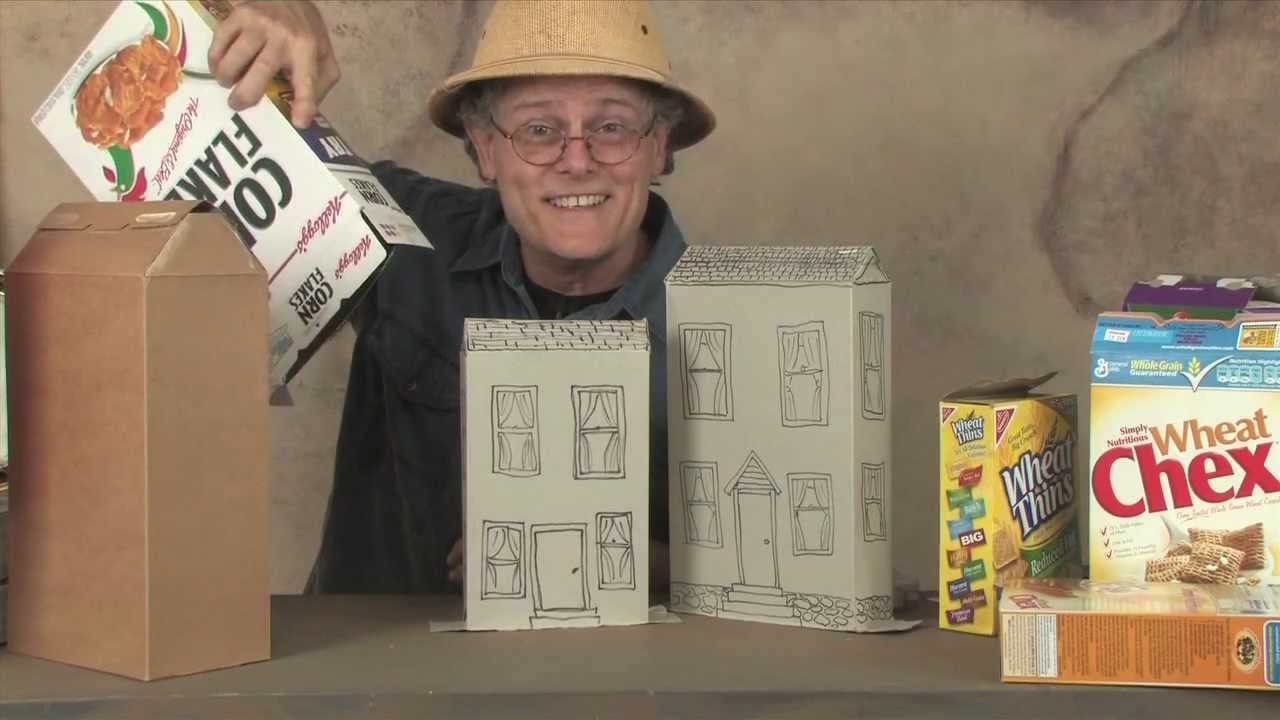 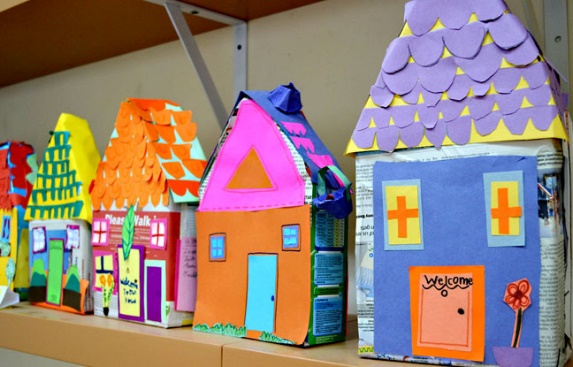 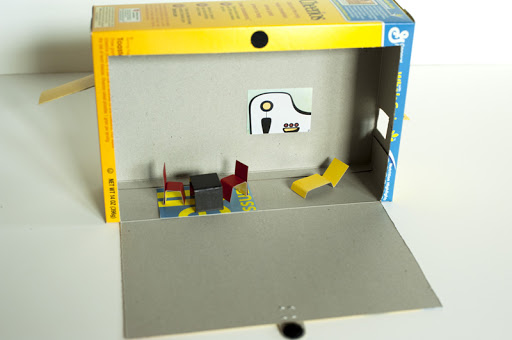 2nd class         27/4/20- 1/5/20Hi boys and girls.                                Well done to you all. It looks like you are all working really hard. I am finding it very difficult to decide on the calf names as they are all very good so therefore I  will let you know next week what names we have chosen. I can let you know that the two calves are having great fun in the field together. The female calf is a bit cheeky though, as she escaped from the field yesterday and went for little walk down to the stream.  So we have to keep a very close eye on her. Here is the new timetable for this week. Remember to colour in the activities that you complete during the week. Just try your best to get as much as you can done.    I have included a short quiz this week for you to do on Monday to help you revise the work you did last week.On Friday I want you to draw a picture of your house and write down 6 interesting facts about it. What colour is your front door? What type of house is it? When was it built? When did you move in? Go outside and see what shapes you can see in your house.Also I know last week you all got the sad news that your Communion will not be going ahead on 16th May.  This is very disappointing but it is important to keep everyone safe. It will also allow us more time to prepare for your special day, which will happen, but we just don’t know the exact date yet. I will encourage you all to  tune into Fr. Coleman’s mass on the Glantane Parish facebook page on Sunday as he will be saying the communion prayers and also signing some of the songs we will be singing on your Communion Day. Please find communion song words attached also.If you would like to send on pictures of your work my e-mail is  2ndclassmsh@gmail.com.Looking forward to hearing from you all.                                                                                                                                                                                                                                                                         Ms HeffernanMondayTuesdayWednesdayThursdayFridayQuiz time (see sheet attached)Bua na Cainte Theme:  Sa bhaileAt home , rooms in the houseP80Just Read story.Talk about the picture in Irish. Tá/Níl ___ sa phictúir.Feicim______.P 80 ClocksA chlog – o clockLeathuair tar eis – ½ pastNumbers 1 – 12 A haon, a do, a tri,a ceathair, a cuig, a se, a seacht, a hocht, a naoi, a deich, a haon deag, a do dheag.P81  Read and colour the picture of the kitchen. Feicim le mo shuilin game (eye spy)P81 Read and write the sentences underneath the picture of the kitchen.Feicim le mo shuilin game (eye spy)Spellings and Tables testIrish game of bingoPick 4 words only from p 78, 79, 80, 81.Irish game Teidi ar an tseilf.Irish library book:Ceim ar Cheim: Cairde le CheileCjfallon.ieP 10 Sa chistinP 11Irish spellingsCan be found in bua na cainte p 81sorn (oven)doirteal (sink)cuisneoir (fridge)cuirtiní (curtains)English readingAt the cinema p 33, 34At the cinema p 35, 36Re read Small world page 28 + 29Homes around the world.Before you read recall any facts about the houses that you can remember.Read at home p 99Granny Skype(Cjfallon .ie)Answer questions orallyScanning game using the story At the cinema, or any other story book that you are reading.Choose a page. Get someone to call out a word from that page and find it as quickly as you can.English writingSkills book p 48(r blends)Read the word list and write them into correct box.Skills Book p  49 Apostrophe  Change the ending of the story At The cinema. Write it down or type it if you can and email it to me. Write sentences about your house.Is it a two storey or bungalow, What colour is your front door? What is your favourite room and why?Draw a picture of your house. Take a picture and email it to me.SpellboundP 52  box 1P52 A + BP 52 box 2P 52 C +DP 52 box 3P 53 E+FP 52 box 4P 53 G + HTables-12-12-12-12Tables Race game see belowMathsmoney and change3d shapesBusy at Maths p134Money sheet attached. Only do this if you have finished money pages that I have assigned.  This is an extra activity so don’t worry if you do not get this sheet completed.Revise any part of the money chapter that you found tricky.Play shop at home. Put price tags on items up to 1 euro. Compare prices of objects and try and figure out how much change you owe customers.Busy at maths p 1113 d shape hunt see sheets attached (extra activity)Busy at maths p112Busy at maths p 113Art: see idea below